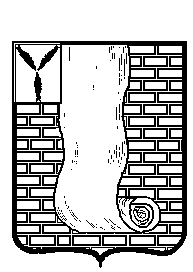  АДМИНИСТРАЦИЯКРАСНОАРМЕЙСКОГО МУНИЦИПАЛЬНОГО РАЙОНА САРАТОВСКОЙ ОБЛАСТИПОСТАНОВЛЕНИЕОб утверждении Перечня муниципальныхпрограмм муниципального образованияг.Красноармейск  на 2020 годВ соответствии с Бюджетным кодексом Российской Федерации, Федеральным законом от 28.06.2014 № 172-ФЗ «О стратегическом планировании в Российской Федерации», Законом Саратовской области от 28.04.2015 г. № 56-ЗСО "О стратегическом планировании в Саратовской области", Уставом муниципального образования г.Красноармейск администрация Красноармейского муниципального района ПОСТАНОВЛЯЕТ:        	1. Утвердить Перечень муниципальных программ муниципального образования  г.Красноармейск на 2020 год,  согласно приложению.         	2. Отделу налоговой политики Финансового управления администрации Красноармейского муниципального района обеспечивать при необходимости актуализацию Перечня муниципальных программ Красноармейского муниципального района.        	3. Организационно - контрольному отделу администрации Красноармейского муниципального района опубликовать настоящее постановление путем размещения на официальном сайте администрации Красноармейского муниципального района в информационно-телекоммуникационной сети «Интернет». Глава Красноармейского муниципального района                                                                       А.В. ПетаевПриложениеУТВЕРЖДЕНО постановлением администрации Красноармейского муниципального района от 31.12.2019г. № 1060ПЕРЕЧЕНЬмуниципальных программ муниципального образования  г.Красноармейск  на 2020 годот31 декабря 2019г.№1060от31 декабря 2019г.№1060г. Красноармейск№ п/пНаименование муниципальной программы Ответственный исполнительОсновные направления реализации12341Ремонт  и содержание автомобильных дорог общего пользования муниципального образования  город КрасноармейскУправление по строительству, ЖКХ и субсидиям администрации Красноармейского муниципального районаУлучшение качества автомобильных дорог на территории МО г. Красноармейск2Комплексное благоустройство территории муниципального образования город КрасноармейскУправление по строительству, ЖКХ  и субсидиям администрации Красноармейского муниципального районаСовершенствование системы комплексного благоустройства муниципального образования г. Красноармейск;Повышение уровня внешнего благоустройства и
санитарного содержания территории муниципального образования г. Красноармейск Совершенствование эстетического вида муниципального образования г. Красноармейск, создание гармоничной архитектурно-ландшафтной средыактивизации работ по благоустройству территории муниципального образования г. Красноармейск, строительству и реконструкции систем наружного освещения улиц;развитие и поддержка инициатив жителей по благоустройству санитарной очистке придомовых территорийповышение общего  уровня благоустройства г.Красноармейска3Развитие мер социальной поддержки граждан муниципального образования город Красноармейск Красноармейского муниципального района Саратовской областиЗаместитель главы администрации Красноармейского муниципального районаСоздание условий для повышения качества жизни населения города, социального обеспечения граждан, преодоление критических жизненных ситуаций, вызываемых неблагоприятными экономическими условиями4Градостроительное планирование развития территории муниципального образования город Красноармейск Управление по строительству, ЖКХ  и субсидиям администрации Красноармейского муниципального районаОбеспечение территории города актуальной градостроительной документацией.                      Создание и ведение информационной системы обеспечения градостроительной деятельности 5Комплексное развитие социальной инфраструктуры городского поселения город Красноармейск Красноармейского муниципального района  Саратовской областиУправление по строительству, жилищно-коммунальному хозяйству и субсидиям  администрации Красноармейского муниципального районаРазвитие социальной инфраструктуры городского поселения город Красноармейск6Обеспечение населения доступным жильем и развитие коммунальной инфраструктуры муниципального образования  г. КрасноармейскУправление по строительству, ЖКХ и субсидиям администрации Красноармейского муниципального районаСовершенствование системы защиты прав граждан приобретателей жилья и граждан участвующих в финансировании жилищного строительства7Формирование комфортной  городской среды муниципального образования города Красноармейска на 2018-2022 годыУправление по строительству, жилищно-коммунальному хозяйству и субсидиям  администрации Красноармейского муниципального районаповышение уровня благоустройства дворовых территорий г.Красноармейска